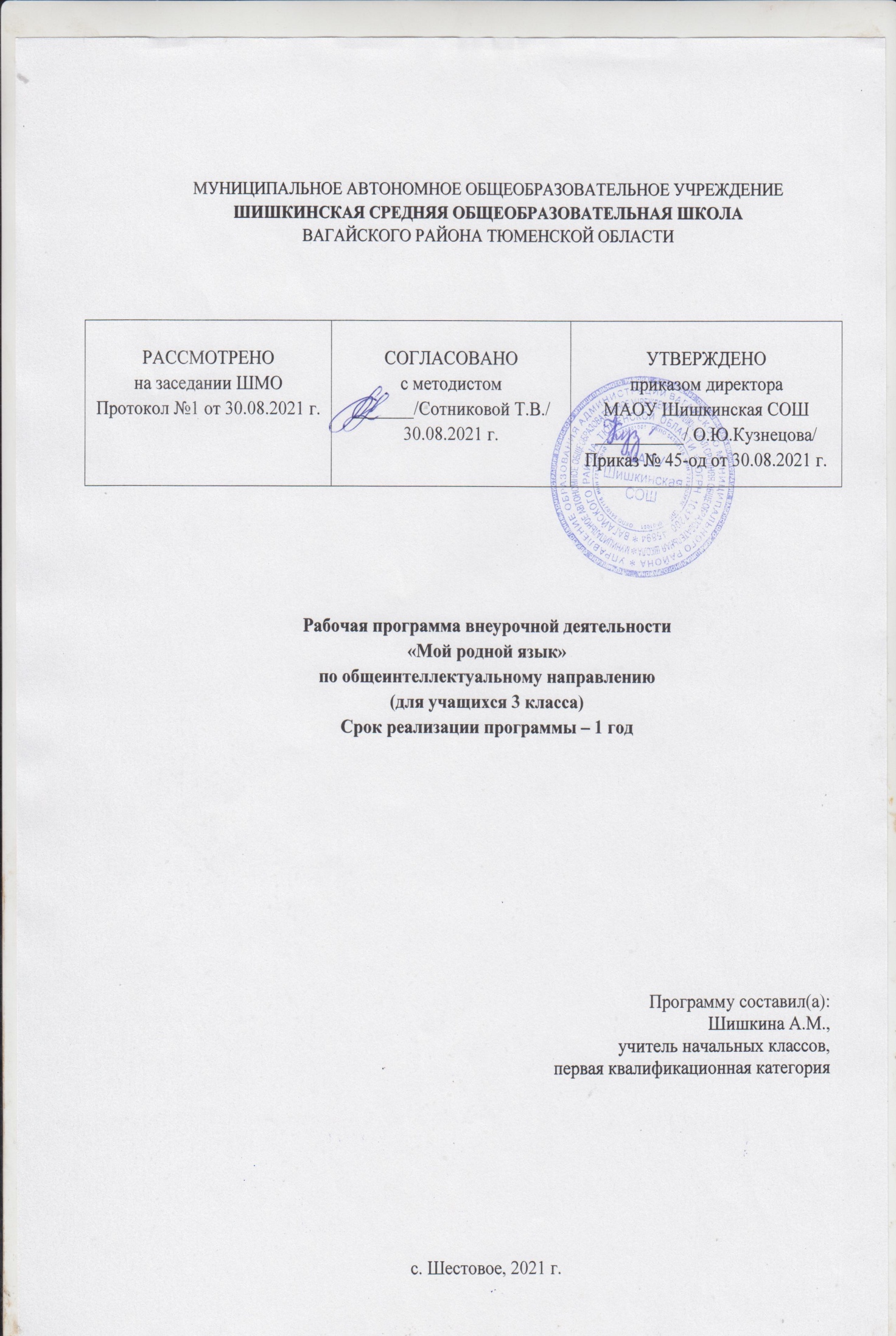 1. Планируемые результаты освоения курса внеурочной деятельности2. Содержание курса внеурочной деятельностиИз истории языка(2 ч)Старые и новые слова в языке. -1чСокровища бабушкиного сундука. -1чЗагадки простого предложения (9 ч)«Велосипед разбил трамвай», или Непорядок в предложении.-1 чВажные мелочи.-1 чТребуется определение.-1 чВажные обстоятельства.-1 чНеобходимо дополнить.-1ч«Дама сдавала в багаж диван, чемодан, саквояж».-1 чСтройтесь в ряд!-1 чЗапятые, по местам!-2 чЛабиринты грамматики(3 ч)Слово в грамматике.-1чКак «работают» слова.-1чДля чего нужна грамматика.-1чО существительных по существу(12 ч)«Лебедь белая плывёт». -1чМожет ли род быть общим?-1чКак на уроках русского языка может пригодиться счёт?-1чКак быть, если нет окончания?-1чОдин, два, много.-1чПочему именительный падеж назвали именительным?-1чКак «работает» родительный падеж?-1ч«Щедрый» падеж.-1чВинительный падеж — великий маскировщик.-1чПадеж-работяга. -1чЛюбимая «работа» предложного падежа.-1чКому принадлежат имена собственные?-1чТакие разные признаки предметов(8 ч)Поговорим о качествах, цветах, свойствах и характерах.-1ч«Красны девицы» и «добры молодцы».-1чВсё познаётся в сравнении.-1чВсегда ли «умный — умнейший»: сравниваем и оцениваем.-1чЧто из чего и для чего?-1чЧто кому принадлежит?-1чЕщё одна обязанность притяжательных прилагательных.-1ч«Крокодиловы слёзы».-1ч.3. Тематическое планированиеКритерииПоказателиИнструментарийЛичностные результаты:Практическое использование и знакомство с нормамиупотребления в речи единиц языка способствует развитию личной ответственности за чистоту и правильность создаваемых высказываний.( базовая  ценность-нравственный выбор)Воспитательные результаты 1 уровня-  понимание нравственной   сущности правил культуры     поведения, общения и речи______________________________Воспитательные результаты уровня- ответственное отношение    к собственным поступкам    и деятельности, осознанное   принятие ценностей    нравственного поведенияВоспитательные результаты 3 уровня- нравственно-этический опыт    взаимодействия с окружающими     людьми  в соответствии    с общепринятыми     нравственными нормами.Методика «ЛЕСЕНКА»Анкета для третьеклассников по оценке уровня школьной мотивации(Н. Лусканова)Детские исследовательские проекты.Воспитательный эффектпозитивная адекватная«Я – Концепция», Методика«Календарьполезных дел»(Л.И. Понизовская)позитивная адекватная«Я – Концепция», Методика«Календарьполезных дел»(Л.И. Понизовская)Метапредметные результатыПознавательные УУД:Ученик научится:устанавливать причинно-следственные связи; выбирать основания  и критерии для сравнения,  классификацииобъектов;искать, анализировать информацию;планировать свое действие в соответствии с поставленной задачей и условиями ее реализации, в том числе во внутреннем плане;под руководством учителя осуществлять поиск нужной информации в учебных пособиях;понимать знаки, символы, модели, схемы, приведенные в учебных пособиях;понимать заданный вопрос, в соответствии с ним строить ответ; обобщать: выделять класс объектов по заданному признаку; осуществлять анализ объектов с выделением существенных и несущественных признаков.Тест"Логические закономерности"Прогнозируемый эффект (на уровне НОО)Ученик получит возможность научиться:добывать необходимые знания и с их помощью проделывать конкретную работу; осуществлять поиск необходимой информации для выполнения учебных заданий с использованием учебной литературы; в сотрудничестве с учителем и одноклассниками находить несколько вариантов решения  задач под руководством учителя ориентироваться на возможное разнообразие способов решения учебной задачи; под руководством учителя и в сотрудничестве с одноклассниками обобщать: выделять класс объектов как по заданному признаку, так и самостоятельно;строить логические цепи рассуждений.Ученик получит возможность научиться:добывать необходимые знания и с их помощью проделывать конкретную работу; осуществлять поиск необходимой информации для выполнения учебных заданий с использованием учебной литературы; в сотрудничестве с учителем и одноклассниками находить несколько вариантов решения  задач под руководством учителя ориентироваться на возможное разнообразие способов решения учебной задачи; под руководством учителя и в сотрудничестве с одноклассниками обобщать: выделять класс объектов как по заданному признаку, так и самостоятельно;строить логические цепи рассуждений.Регулятивные УУД:Ученик научится:- планировать последовательности шагов алгоритма для достижения цели; понимать смысл инструкции учителя; осуществлять взаимный контроль;   проговаривать вслух последовательность производимых действий, составляющих основу осваиваемой деятельности  оценивать совместно с учителем или одноклассниками результат своих действий, вносить соответствующие коррективы.Методика"Корректурная проба"Прогнозируемый эффект (на уровне НОО)Ученик получит возможность научиться:-  осуществлять итоговый и пошаговый контроль по результату; искать ошибки в плане действий и вносить в него изменения.Ученик получит возможность научиться:-  осуществлять итоговый и пошаговый контроль по результату; искать ошибки в плане действий и вносить в него изменения.Коммуникативные УУД:Ученик научится:договариваться с партнерами, в т. ч. в ситуации столкновения интересов; строить понятные для партнера высказывания; контролировать действия партнеров в совместной деятельности; воспринимать другое мнение и позицию; формулировать собственное мнение и позицию;  задавать вопросы, адекватные данной ситуации, позволяющие оценить ее в процессе общения;  проявлять инициативу в коллективных работах.Методика"Дорога к дому"Прогнозируемый эффект (на уровне НОО)Ученик получит возможность научиться:следить за действиями других участников совместной деятельности; принимать другое мнение и позицию;строить понятные для партнера высказывания, учитывать разные мнения и стремиться к координации различных позиций в сотрудничестве.Ученик получит возможность научиться:следить за действиями других участников совместной деятельности; принимать другое мнение и позицию;строить понятные для партнера высказывания, учитывать разные мнения и стремиться к координации различных позиций в сотрудничестве.№Тема Количество часовИз истории языкаИз истории языка21 Старые и новые слова в языке.12Сокровища бабушкиного сундука. 1Загадки простого предложения Загадки простого предложения 93«Велосипед разбил трамвай», или Непорядок в предложении.14Важные мелочи.15Требуется определение.16Важные обстоятельства.17Необходимо дополнить.18«Дама сдавала в багаж диван, чемодан, саквояж».19Стройтесь в ряд! 110-11Запятые, по местам!2Лабиринты грамматики Лабиринты грамматики 312Слово в грамматике. 113Как «работают» слова.114Для чего нужна грамматика. 1О существительных по существуО существительных по существу1215«Лебедь белая плывёт». 116Может ли род быть общим? 117Как на уроках русского языка может пригодиться счёт? 118Как быть, если нет окончания?119Один, два, много. 120Почему именительный падеж назвали именительным?121Как «работает» родительный падеж?122«Щедрый» падеж.123Винительный падеж — великий маскировщик.124Падеж-работяга. 125Любимая «работа» предложного падежа.126Кому принадлежат имена собственные? 1Такие разные признаки предметов Такие разные признаки предметов 827Поговорим о качествах, цветах, свойствах и характерах. 128«Красны девицы» и «добры молодцы». 129Всё познаётся в сравнении. 130Всегда ли «умный — умнейший»: сравниваем и оцениваем. 131Что из чего и для чего? 132Что кому принадлежит? 133Ещё одна обязанность притяжательных прилагательных. 134«Крокодиловы слёзы».1